Реализовать програмно алгоритм симплекс –таблиц T2(bk) Сделать интерфейс, с возможностью ввода значений и соответственно вывод работы алгоритма.Язык Java C++ C# , любой на выбор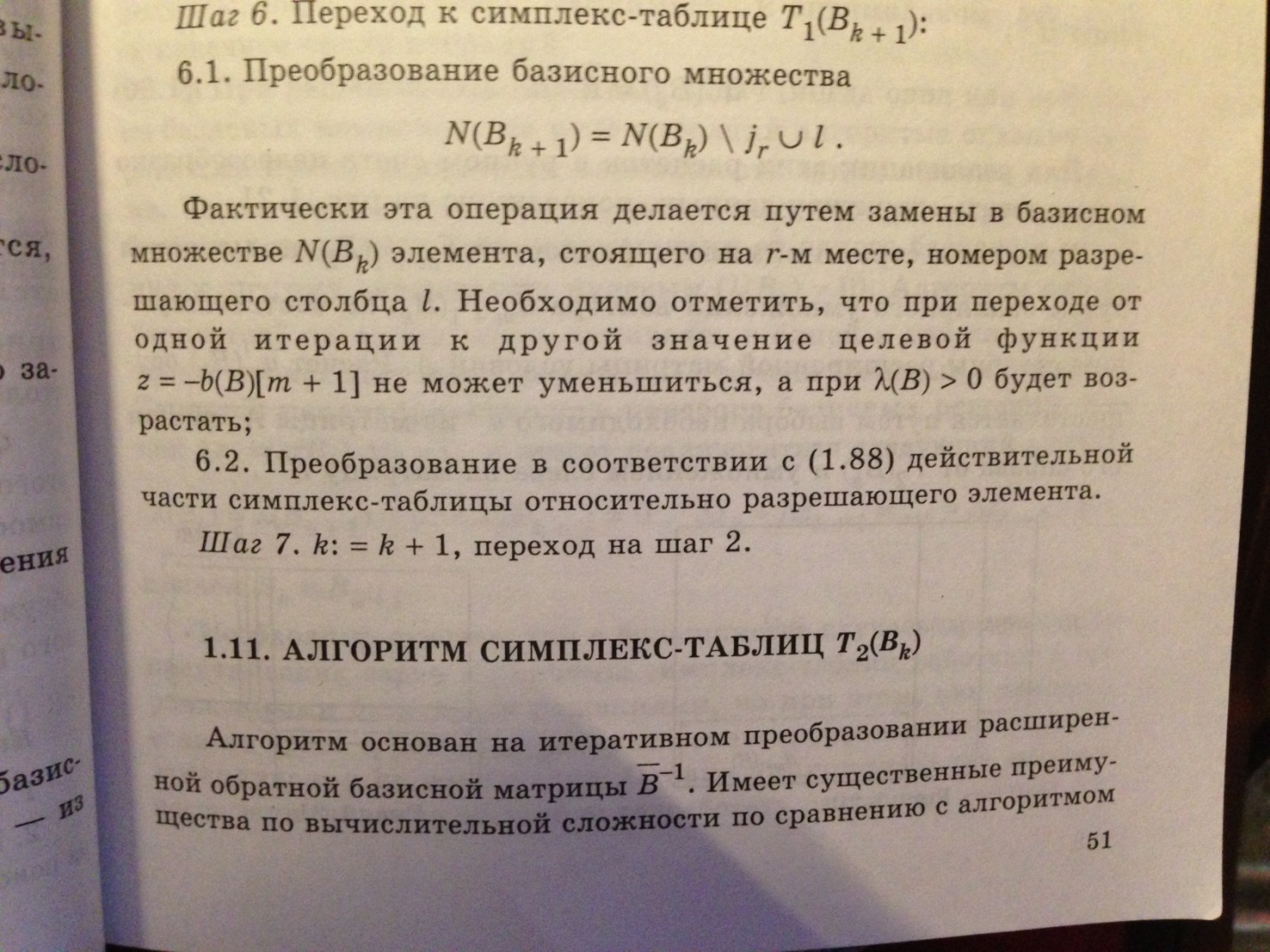 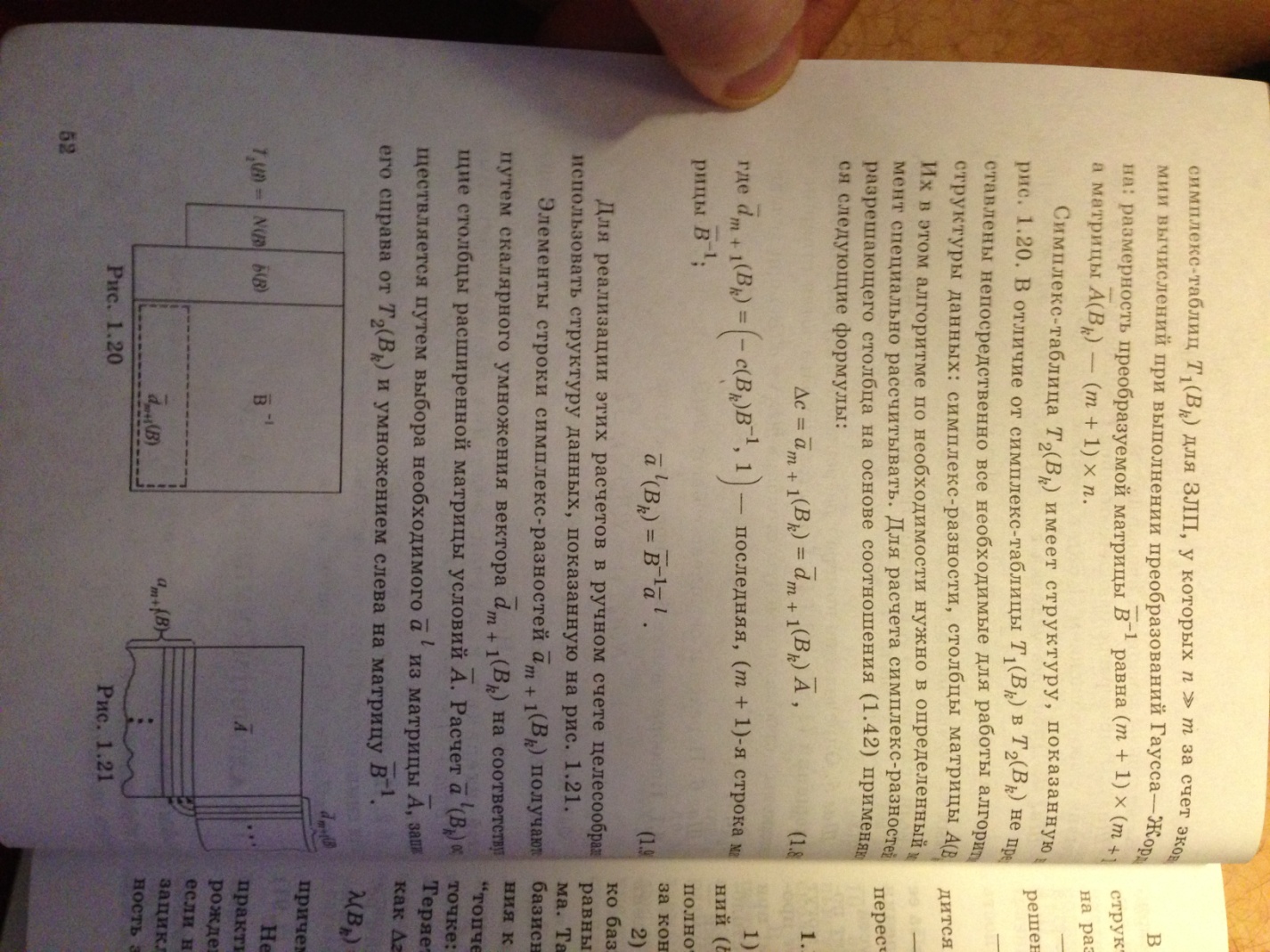 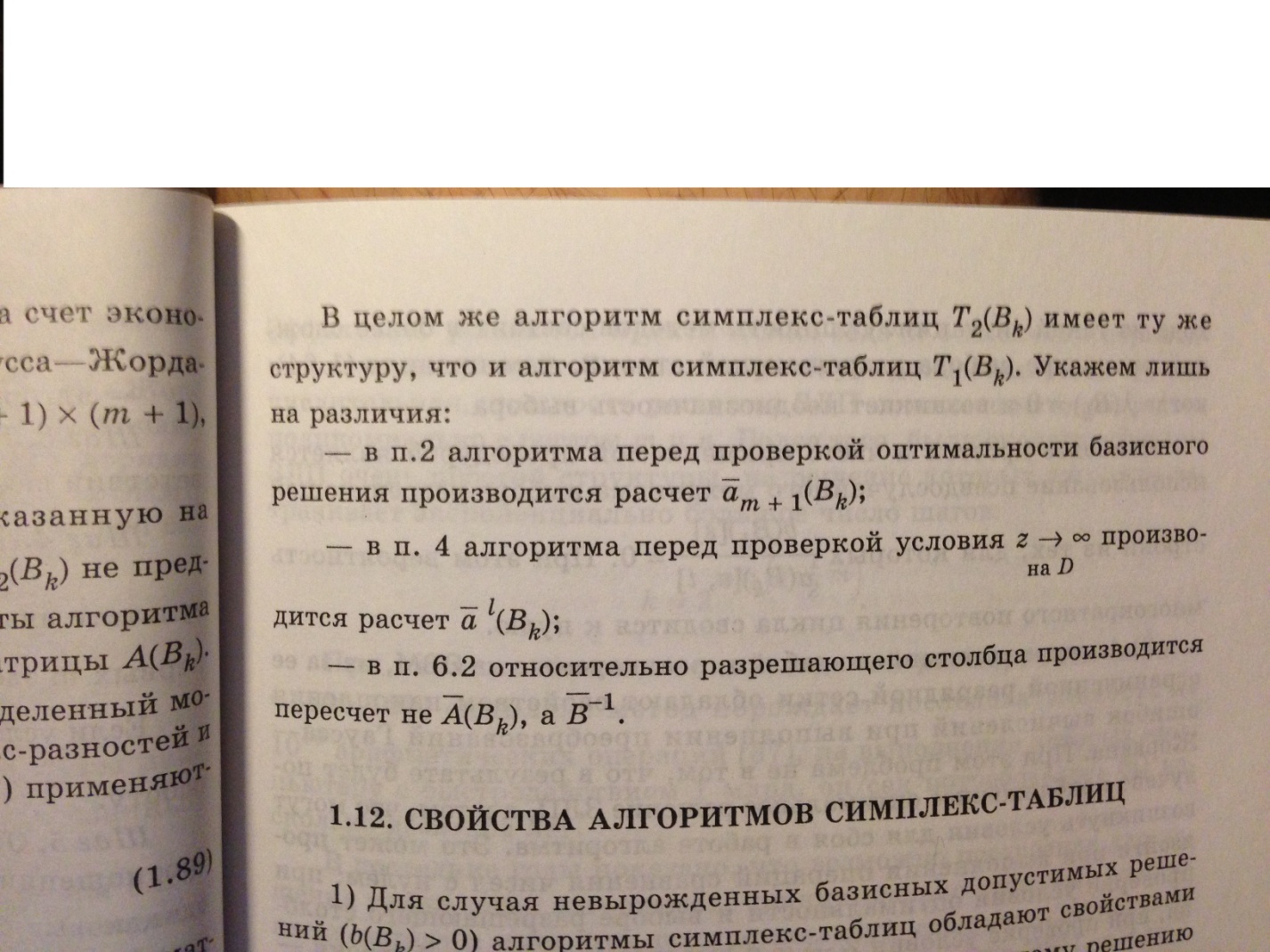 Алгоритм T1(bk) (приложение, если нужно)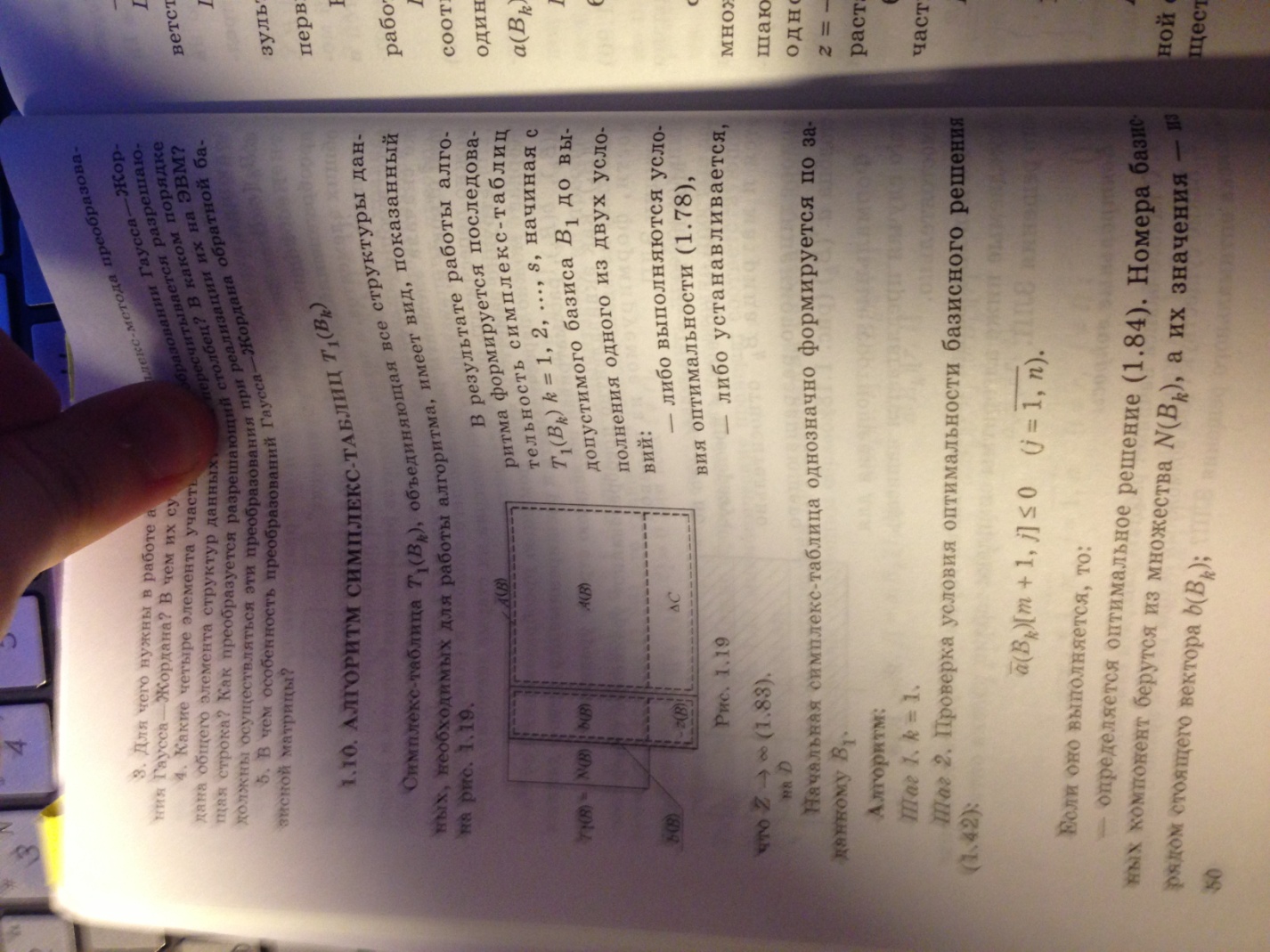 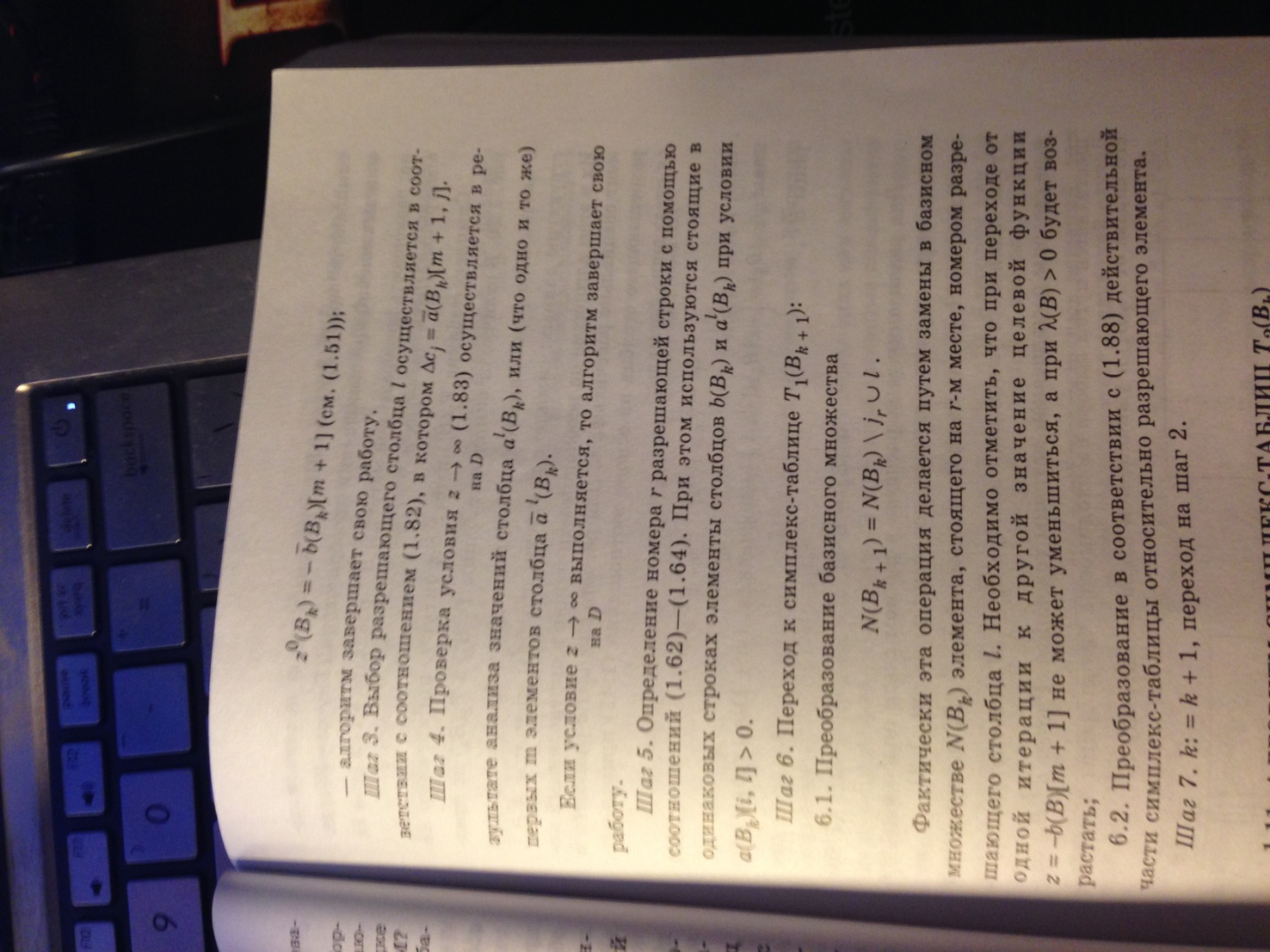 